UNIVERSIDAD AUTÓNOMA DE CHIHUAHUAFACULTAD DE CIENCIAS QUÍMICASSECRETARÍA DE EXTENSIÓN Y DIFUSIÓNSOLICITUD DE VISITAS A EMPRESAS O INSTITUCIONES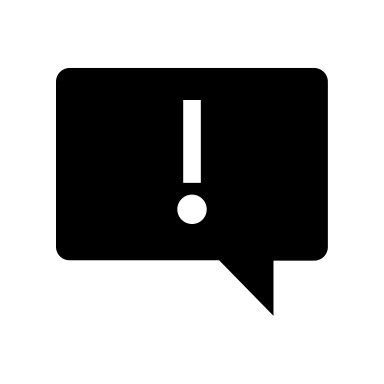 UNIVERSIDAD AUTÓNOMA DE CHIHUAHUAFACULTAD DE CIENCIAS QUÍMICASSECRETARÍA DE EXTENSIÓN Y DIFUSIÓNLISTADO DE ESTUDIANTES Fecha de Elaboración de la SolicitudSemestreNombre de la empresaDirección de la empresaContacto de la empresaNombreCargoCorreoContacto de la empresaCatedrático a cargo de la visitaCatedrático a cargo de la visitaFirmaFecha y hora(mínimo dos opciones)FechaHoraHoraFecha y hora(mínimo dos opciones)Fecha y hora(mínimo dos opciones)Propósito (Justificación, competencia a desarrollar, resultados de aprendizajes esperados)Actividades para desarrollarInformación del grupo visitanteNúmero de estudiantesPrograma educativo al que pertenecenPrograma educativo al que pertenecenInformación del grupo visitanteRequiere transporte de la facultadRequiere transporte de la facultad	Sí                No	Sí                NoNoMatriculaNombre completoTeléfonoFirma1234567891011121314151617181920